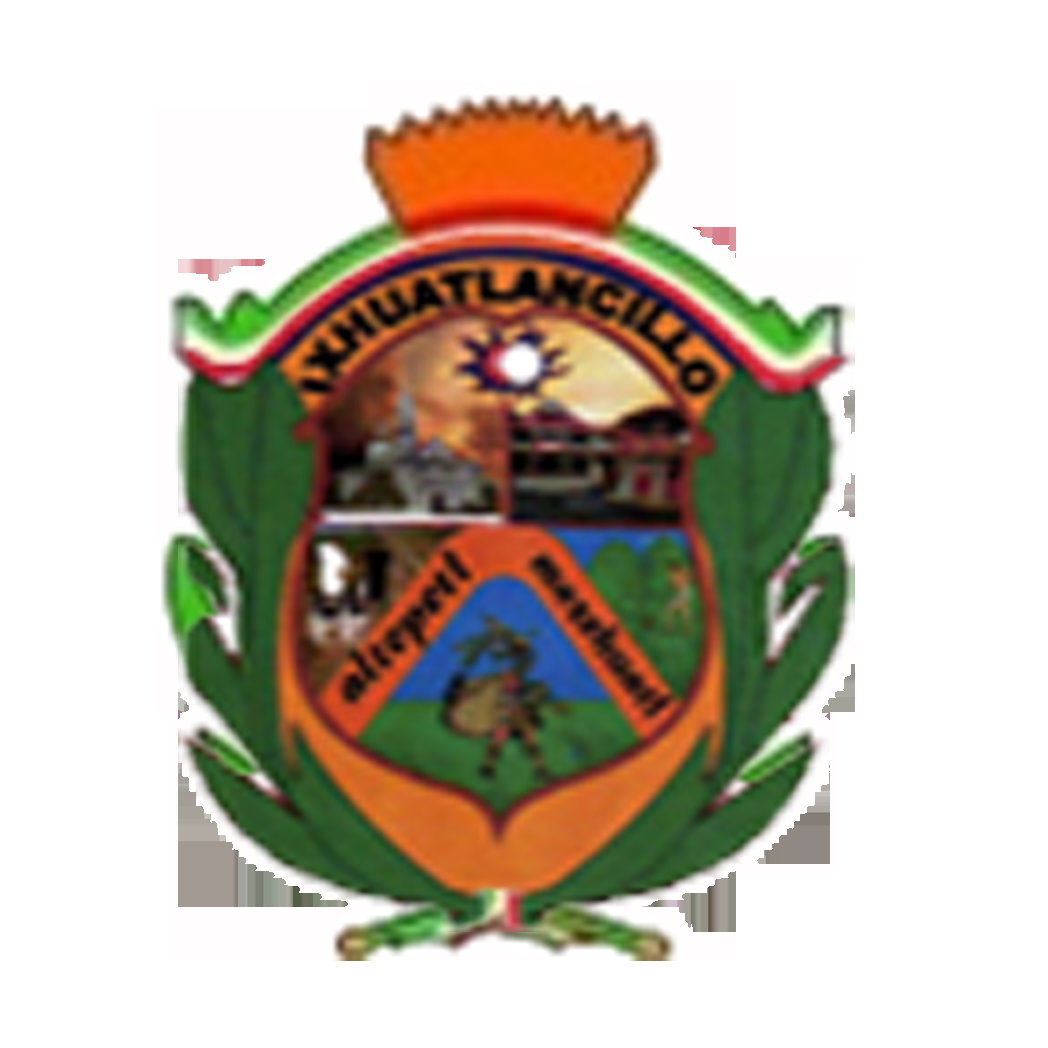 PROCURADURIA DE LA DEFENSA DEL MENOR, LA FAMILIA Y EL INDIGENA.III. FACULTADES DE LAS AREAS ADMINISTRATIVAS.DENOMINACIÓN DE LA NORMA APLICABLE.HIPERVINCULO A LA NORMALEY NÚMERO 9 ÓRGANICA DEL MUNICIPIO LIBREhttp://ixhuatlancillo.gob.mx/file/vmhQedfqkVycaAMILEY NÚMERO 60 SOBRE EL SISTEMA ESTATAL DE AISTENCIA SOCIALhttp://ixhuatlancillo.gob.mx/file/SqfZtBOAkcIxeploLEY NÚMERO 863 DE LOS DERECHOS DE LAS PERSONAS ADULTAS MAYORES DEL ESTADO DE VERACRUZ DE IGNACIO DE LA LLAVEhttp://ixhuatlancillo.gob.mx/file/MzEZQrLmKAIpJwTgLEY NÚMERO 573 DE LOS DERECHOS DE LOS NIÑAS, NIÑOS Y ADOLECENTES DEL ESTADO DE VERACRUZ DE IGNACIO DE LA LLAVEhttp://ixhuatlancillo.gob.mx/file/vAXCHUmPLZjiDpyh